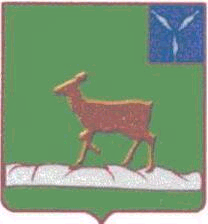 ИВАНТЕЕВСКОЕ РАЙОННОЕ СОБРАНИЕИВАНТЕЕВСКОГО МУНИЦИПАЛЬНОГО РАЙОНАСАРАТОВСКОЙ ОБЛАСТИДвадцать  пятое заседание 	      проект       	 РЕШЕНИЕ №                                                                          от 14 марта 2023 годас. ИвантеевкаО передаче полномочийв области градостроительной деятельности В соответствии с ч.4 статьи 15 Федерального закона от 06.10.2003             №131-ФЗ «Об общих принципах организации местного самоуправления в Российской Федерации» и на основании статьи  Устава  Ивантеевского муниципального района,  Ивантеевское районное Собрание РЕШИЛО:1. Передать на период с 15 марта 2023 года по 31 декабря 2023 года органам местного самоуправления Бартеневского муниципального образования, Знаменского  муниципального образования, Ивановского муниципального образования, Канаевского муниципального образования, Николаевского муниципального образования,  Раевского муниципального образования, Чернавского муниципального образования, Яблоново-Гайского муниципального образования полномочия в области градостроительной деятельности. 2. Заключить соглашения с органами местного самоуправления   Бартеневского муниципального образования, Знаменского  муниципального образования, Ивановского муниципального образования, Канаевского муниципального образования, Николаевского муниципального образования,  Раевского муниципального образования, Чернавского муниципального образования, Яблоново-Гайского муниципального образования о передаче полномочий в области градостроительной деятельности.3. Подписание соглашений поручить главе Ивантеевского муниципального района.4. Настоящее решение обнародовать в районном муниципальном учреждении культуры «Ивантеевская межпоселенченская центральная библиотека» и сельских филиалах. 5. Настоящее решение вступает  в силу после его обнародования с 15 марта  2023 года.Председатель Ивантеевскогорайонного Собрания  	                                                                   	А.М. НелинГлава Ивантеевского муниципального района Саратовской области                                                             	            В.В. Басов  